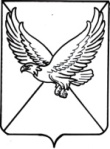 СОВЕТ ПЕРВОМАЙСКОГО СЕЛЬСКОГО ПОСЕЛЕНИЯ ЛЕНИНГРАДСКОГО РАЙОНАР Е Ш Е Н И Еот 30.12.2019                                                                                                                       № 50поселок ПервомайскийО внесении изменений в решение Совета Первомайскогосельского поселения Ленинградского района от 20 декабря 2018 года № 45 «О бюджете Первомайского сельского поселения Ленинградского района на 2019 год»В соответствии со статьей 15 Бюджетного Кодекса Российской Федерации, руководствуясь статьей 26 Устава Первомайского сельского поселения Ленинградского района, Совет Первомайского сельского поселения Ленинградского района р е ш и л: 1. Внести следующие изменения в решение Совета Первомайского  сельского поселения Ленинградского района от 20 декабря 2018 года № 45:пункт 2 статьи 1 изложить в следующей редакции: 1) общий объем доходов в сумме 11134,3 тыс. рублей;2) общий объем расходов в сумме 12198,7 тыс. рублей;3) дефицит бюджета Первомайского сельского поселения  Ленинградского района в сумме 1064,4 тыс. рублей.2. Приложения № 3,4,5,6  изложить в новой редакции (приложения № 1,2,3,4).3. Контроль за исполнением настоящего решения возложить на комиссию по вопросам экономики, бюджета, налогам и имущественных отношений (Жемчужная).4. Настоящее решение вступает в силу со дня  обнародования. Глава Первомайского сельскогопоселения Ленинградского района					  А.В. Аракчеева      ПРИЛОЖЕНИЕ № 1              УТВЕРЖДЕН               решением Совета         Первомайского сельского поселения                         Ленинградского района                                   от 30.12.2019 № 50                                                                                                    «ПРИЛОЖЕНИЕ № 3             к решению Совета         Первомайского сельского поселения                          Ленинградского района                                     от 20.12.2018  №45                                   Объем поступлений доходов по основным источникамПервомайского сельского поселения Ленинградского района на 2019 год                                                                                                                                                                               (тыс.рублей)Главный специалист администрацииПервомайского сельского поселения                                           А.А. Осовий»                                                                                                           ПРИЛОЖЕНИЕ № 2                                                          УТВЕРЖДЕН                                                         решением Совета                                                      Первомайского сельского поселения                                                          Ленинградского района                                                                                                         от 30.12.2019 № 50                                                                                                                                                            «ПРИЛОЖЕНИЕ № 4                                                                                               к решению Совета                                                                    Первомайского сельского поселения                                                                                                                  Ленинградского района                                                                                                              от 20.12.2017 № 44Ведомственная структура расходов бюджетаПервомайского  сельского поселения Ленинградского района по расходам на 2019 годГлавный специалист администрацииПервомайского сельского поселения                                                                                                                                       А.А. Осовий»                                                         ПРИЛОЖЕНИЕ № 3                                                          УТВЕРЖДЕН                       решением Совета                                                      Первомайского сельского поселения                                                                                     Ленинградского района                                                      от 30.12.219 № 50   «ПРИЛОЖЕНИЕ № 5           к решению Совета           Первомайского сельского поселения                       Ленинградского района                                  от 20.12.2018 № 45Источники внутреннего финансирования дефицита бюджета Первомайского сельского поселения Ленинградского района на 2019 год     Главный специалист администрации     Первомайского сельского поселения                                                      А.А. Осовий»                                                 ПРИЛОЖЕНИЕ № 4                                                     УТВЕРЖДЕН                       решением Совета                                                      Первомайского сельского поселения                                                                                     Ленинградского района                                                      от 30.12.2019 № 50   «ПРИЛОЖЕНИЕ № 6      к решению Совета           Первомайского сельского поселения                       Ленинградского района                                  от 20.12.2018 № 45Перечень муниципальных программПервомайского сельского поселения Ленинградского района на 2019 год                                                                                                                                                                                                                                                                                                                                                       (тыс. руб.)Главный специалист администрации     Первомайского сельского поселения                                                      А.А. Осовий»Код бюджетной классификации Российской ФедерацииНаименование доходов2019 г1 00 00000 00 0000 000Доходы7109,91 01 00000 00 0000 000Налоги на прибыль, доходы1328,01 01 02010 01 0000 110Налог на доходы физических лиц1328,0   1 03 00000 00 0000 000Налоги на товары (работы, услуги), реализуемые на территории Российской Федерации1561,3  1 03 02230 01 0000 110Доходы от уплаты акцизов на нефтепродукты, производимые на территории Российской Федерации, подлежащие распределению между бюджетами субъектов Российской Федерации и местными бюджетами с учетом установленных дифференцированных нормативов отчислений в местные бюджеты1561,31 03 02240 01 0000 110Доходы от уплаты акцизов на нефтепродукты, производимые на территории Российской Федерации, подлежащие распределению между бюджетами субъектов Российской Федерации и местными бюджетами с учетом установленных дифференцированных нормативов отчислений в местные бюджеты1561,31 03 02250 01 0000 110Доходы от уплаты акцизов на нефтепродукты, производимые на территории Российской Федерации, подлежащие распределению между бюджетами субъектов Российской Федерации и местными бюджетами с учетом установленных дифференцированных нормативов отчислений в местные бюджеты1561,31 03 02260 01 0000 110Доходы от уплаты акцизов на нефтепродукты, производимые на территории Российской Федерации, подлежащие распределению между бюджетами субъектов Российской Федерации и местными бюджетами с учетом установленных дифференцированных нормативов отчислений в местные бюджеты1561,31 05 00000 00 0000 000Налоги на совокупный доход 237,31 05 03010 01 0000 110Единый сельскохозяйственный налог          237,31 06 00000 00 0000 000Налоги на имущество3980,91 06 01000 10 0000 110Налог на имущество физических лиц249,41 06 06000 10 0000 110Земельный налог 3731,51 11 00000 00 0000 000Доходы от использования имущества, находящегося в муниципальной собственности 2,31 11 07000 10 0000 120Доходы от перечисления части прибыли государственных и муниципальных унитарных предприятий, остающейся после уплаты налогов и обязательных платежей2,31 16 00000 00 0000 000Штрафы, санкции, возмещение ущерба0,11 16 21000 10 0000 140Денежные взыскания (штрафы) и иные суммы, взыскиваемые с лиц, виновных в совершении преступлений, и в возмещение ущерба имуществу0,12 00 00000 00 0000 000Безвозмездные поступления4024,42 02 15001 10 0000 150Дотации бюджетам сельских поселений на выравнивание бюджетной обеспеченности3915,72 02 35118 10 0000 150Субвенции бюджетам сельских  поселений на осуществление  первичного воинского учета на территориях, где отсутствуют военные комиссариаты88,72 02 30024 10 0000 150Субвенции бюджетам сельских поселений на выполнение передаваемых полномочий субъектов Российской Федерации3,82 07 00000 00 0000 000Прочие безвозмездные поступления 16,22 07 05000 10 0000 150Прочие безвозмездные поступления в бюджеты сельских поселений16,2Всего доходов11134,3ПоказательКод администрацииРЗПРЦСРЦСРЦСРЦСРВРгодовое назначениеизменениегодовоеназначениеПоказательКод администрацииРЗПРПрограммная статьяПрограммная статьяПрограммная статьяПрограммная статьяВРгодовое назначениеизменениегодовоеназначениеПоказательКод администрацииРЗПРПНРППОМНРВРгодовое назначениеизменениегодовоеназначение12345678910ВСЕГО РАСХОДОВ99212000,2198,512198,7Общегосударственные вопросы992013574,14022,0Функционирование высшего должностного лица субъекта Российской Федерации и муниципального образования9920102770,0874,7Обеспечение деятельности главы Первомайского сельского поселения Ленинградского района992010250 00000000770,0874,7Расходы на обеспечение функций органов местного самоуправления992010250 00000190770,0874,7Расходы на выплаты персоналу государственных (муниципальных) органов992010250 00000190120770,0104,7874,7Функционирование законодательных (представительных) органов государственной власти и представительных органов муниципальных образований99201031,01,0Руководство и управление в сфере установленных функций органов государственной власти субъектов Российской Федерации и органов местного самоуправления992010351 000000001,01,0Расходы на обеспечение функций органов местного самоуправления992010351 000001901,01,0Иные закупки товаров, работ и услуг для обеспечения государственных (муниципальных) нужд992010351 000001902401,01,0Функционирование Правительства Российской Федерации, высших органов исполнительной власти субъектов Российской Федерации, местных администраций99201042315,62659,5Обеспечение деятельности администрации Первомайского сельского поселения Ленинградского района992010452 000000002315,62659,5Расходы на обеспечение функций органов местного самоуправления992010452 000001902311,82655,7Расходы на выплаты персоналу государственных (муниципальных) органов992010452 000001901201909,5270,92180,4Иные закупки товаров, работ и услуг для обеспечения государственных (муниципальных) нужд992010452 00000190240382,784,6467,3Уплата налогов, сборов и иных платежей992010452 0000019085019,6-11,68,0Расходы на осуществление отдельных государственных полномочий по образованию и организации деятельности административных комиссий992010452 000601903,83,8Иные закупки товаров, работ и услуг для обеспечения государственных (муниципальных) нужд992010452 000601902403,83,8Обеспечение деятельности финансовых, налоговых и таможенных органов и органов финансового (финансово-бюджетного) надзора992010631,031,0Обеспечение деятельности администрации Первом айского сельского поселения Ленинградского района992010652 0000000031,031,0Расходы на передачу полномочий по осуществлению внешнего муниципального финансового контроля в Первомайском сельском поселении992010652 0002501031,031,0Иные межбюджетные трансферты992010652 0002501054031,031,0Обеспечение проведения выборов и референдумов9920107186,2186,2Обеспечение проведения выборов главы Первомайского сельского поселения992010753 0 0000000186,2186,2Расходы на проведение выборов главы Первомайского сельского поселения Ленинградского района99201075300000200186,2186,2Иные закупки товаров, работ и услуг для обеспечения государственных (муниципальных) нужд99201075300000200240186,2186,2Резервные фонды99201115,45,4Непрограммные расходы бюджета поселения9920111525,45,4Обеспечение деятельности администрации Первомайского сельского поселения Ленинградского района992011152 000000005,45,4Финансовое обеспечение непредвиденных расходов992011152 100000005,45,4Резервные фонды органов исполнительной властисубъектов Российской Федерации (местных администраций)992011152  111000005,45,4Резервный фонд администрации Первомайского сельского поселения Ленинградского района992011152  111007005,45,4Резервные средства992011152  111007008705,45,4Другие общегосударственные вопросы9920113264,9264,2Непрограммные расходы бюджета поселения992011352249,4264,2Обеспечение деятельности администрации Первомайского сельского поселения Ленинградского района992011352 00000000249,4264,2Выполнение других обязательств администрации Первомайского сельского поселения Ленинградского района992011352 20000000249,4264,2Прочие обязательства органов местного самоуправления99201135220009200249,4264,2Иные закупки товаров, работ и услуг для обеспечения государственных (муниципальных) нужд99201135220009200240201,4-85,2264,2Иные выплаты населению9920113522000920036048,048,0Уплата налогов, сборов и иных платежей992011352200092008500,0100,0100,0МП «Поддержка развития субъектов малого и среднего предпринимательства в Первомайском сельском поселении Ленинградского района на 2019-2021 годы »992011301000000005,00,0Мероприятия по поддержке субъектов малого и среднего предпринимательства992011301000990105,00,0Иные закупки товаров, работ и услуг для обеспечения государственных (муниципальных) нужд992011301000990102405,0-5,00,0МП «Улучшение условий и охраны труда в Первомайском сельском поселении Ленинградского района на 2019-2021 годы»9920113120000000010,00,0Мероприятия по улучшению условий и охраны труда в Первомайском сельском поселении Ленинградского района9920113120009901210,00,0Иные закупки товаров, работ и услуг для обеспечения государственных (муниципальных) нужд9920113120009901224010,0-10,00,0МП «О противодействии коррупции  в Первомайском сельском поселении  Ленинградского района» на 2019-2021 годы992011313000000000,50,0Мероприятия по противодействию коррупции  в Первомайском сельском поселении  Ленинградского района992011313000990130,50,0Иные закупки товаров, работ и услуг для обеспечения государственных (муниципальных) нужд992011313000990132400,5-0,50,0Национальная оборона 9920288,788,7Мобилизационная и вневойсковая подготовка992020388,788,7Непрограммные расходы бюджета поселения99202035488,788,7Обеспечение осуществления первичного воинского учета на территориях, где отсутствуют военные комиссариаты992020354 0000000088,788,7Расходы на осуществление первичного воинского учета на территориях, где отсутствуют военные комиссариаты9920203540005118088,788,7Расходы на выплаты персоналу государственных (муниципальных) органов9920203540005118012088,788,7Национальная безопасность и правоохранительная деятельность9920333,312,1Защита населения и территории от последствий чрезвычайных ситуаций природного и техногенного характера, гражданская оборона992030919,50,0Непрограммные расходы бюджета поселения99203095519,50,0Предупреждение и ликвидация последствий чрезвычайных ситуаций и стихийных бедствий природного и техногенного характера992030955 0000000019,50,0Расходы на мероприятия по предупреждению и ликвидации последствий чрезвычайных ситуаций и стихийных бедствий992030955  0000218019,50,0Иные закупки товаров, работ и услуг для обеспечения государственных (муниципальных) нужд992030955  0000218024019,5-19,50,0Обеспечение пожарной безопасности992031013,812,1МП «Пожарная безопасность в Первомайском сельском поселении Ленинградского района на 2018-2020 годы»9920310020000000013,812,1Мероприятия по пожарной безопасности9920310020009902013,812,1Иные закупки товаров, работ и услуг для обеспечения государственных (муниципальных) нужд9920310020009902024013,8-1,712,1Национальная экономика992044247,63492,2Дорожное хозяйство99204094247,63492,2Непрограммные расходы бюджета поселения9920409564247,63492,2Дорожный фонд992040956 000000004247,63492,2Дорожный фонд администрации Первомайского сельского поселения Ленинградского района992040956 000031504247,63492,2Иные закупки товаров, работ и услуг для обеспечения государственных (муниципальных) нужд992040956 000031502404247,6-755,43492,2Жилищно-коммунальное хозяйство992051157,21200,7Коммунальное хозяйство9920502262,9281,2МП «Развитие жилищно-коммунального хозяйства Первомайского сельского поселения Ленинградского района» на 2019-2021 годы99205020400000000112,9151,5Подпрограмма «Коммунальное хозяйство Первомайского сельского поселения Ленинградского района» 2019-2021 годы99205020410000000112,9120,0Мероприятия в области коммунального хозяйства99205020410008510112,9120,0Иные закупки товаров, работ и услуг для обеспечения государственных (муниципальных) нужд99205020410008510240112,97,1120,0Непрограммные расходы бюджета поселения992050265150,031,5Выполнение мероприятий по организации газоснабжения населения99205026500000000150,031,5Мероприятия по организации газоснабжения населения99205026500000620150,031,5Иные закупки товаров, работ и услуг для обеспечения государственных (муниципальных) нужд99205026500000620240150,0-118,531,5Благоустройство9920503894,31049,2Подпрограмма «Благоустройство населенных пунктов Первомайского сельского поселения Ленинградского района» на 2019-2021 годы9920503042 0000000889,31049,2Прочие мероприятия по благоустройству городских округов и поселений99205030420006040889,31049,2Иные закупки товаров, работ и услуг для обеспечения государственных (муниципальных) нужд 99205030420006040240889,31049,2МП «Энергосбережение и повышение энергетической эффективности в Первомайском сельском поселении Ленинградского района» на 2018-2020 годы992050311000000005,00,0Мероприятия по энергосбережению992050311000990115,00,0Иные закупки товаров, работ и услуг для обеспечения государственных (муниципальных) нужд992050311000990112405,0-5,00,0Образование9920788,982,0Непрограммные расходы бюджета поселения99207076075,974,0Молодежная политика и оздоровление детей9920707600 000000075,974,0Организационно-воспитательная работа с молодежью992070760  0000013075,974,0Проведение мероприятий 992070760  0000013075,974,0Иные закупки товаров, работ и услуг для обеспечения государственных (муниципальных) нужд992070760  0000013024075,9-1,974,0МП "Первомайская молодежь на 2018-2020 годы"992070706000000008,08,0Мероприятия по реализации государственной молодежной политики992070706000990608,08,0Иные закупки товаров, работ и услуг для обеспечения государственных (муниципальных) нужд 992070706000990602408,08,0МП "Профилактика терроризма, экстремизма в  Первомайском сельском  поселении 
Ленинградского района на 2017 – 2019 годы"992070707000000005,00,0Мероприятия по профилактике терроризма, экстремизма992070707000990705,00,0Иные закупки товаров, работ и услуг для обеспечения государственных (муниципальных) нужд992070707000990702405,0-5,00,0Культура, кинематография и средства массовой информации992081900,01950,1Культура и кинематография99208011900,01950,1МП «Развитие культуры Первомайского  сельского поселения Ленинградского района» на 2019-2021 годы992080108000000001900,01950,1Подпрограмма «Культура  Первомайского сельского поселения Ленинградского района»  на 2019-2021 годы992080108100000001900,01950,1Расходы на обеспечение деятельности (оказание услуг) муниципальных учреждений992080108100005901900,01950,1Субсидии бюджетным учреждениям992080108100005906101900,050,11950,1Социальная политика99210132,0127,0Пенсионное обеспечение9921001132,0127,0Непрограммные расходы бюджета поселения992100163132,0127,0Доплаты к пенсиям, дополнительное пенсионное обеспечение99210016300000000132,0127,0Расходы на доплаты к пенсиям, дополнительное пенсионное обеспечение99210016300004910132,0127,0Пособия, компенсации, меры социальной поддержки по публичным нормативным обязательствам99210016300004910310132,0-5,0127,0Физическая культура и спорт 99211708,41164,9Другие вопросы в области физической культуры и спорта9921101708,41164,9Непрограммные расходы бюджета населения992110162692,51149,0Физкультурно-оздоровительная работа и спортивные мероприятия992110162 00000000692,51149,0Расходы на обеспечение деятельности (оказание услуг) муниципальных учреждений992110162 00000590692,51149,0Расходы на выплаты персоналу казенных учреждений992110162 00000590110517,0474,5991,5Иные закупки товаров, работ и услуг для обеспечения государственных (муниципальных) нужд99211016200000590240160,5-4,1156,4Уплата налогов, сборов и иных платежей9921101620000059085015,0-13,91,1Строительство многофункциональной спортивно-игровой площадки Первомайского сельского поселения Ленинградского района99211016615,915,9Мероприятия по строительству многофункциональной спортивно-игровой площадки Первомайского сельского поселения Ленинградского района9921101660000014015,915,9Иные закупки товаров, работ и услуг для обеспечения государственных (муниципальных) нужд9921101660000014024015,915,9Обслуживание государственного и муниципального долга9921370,059,0Обслуживание внутреннего государственного и муниципального долга992130170,059,0Непрограммные расходы бюджета поселения99213016470,059,0Процентные платежи по муниципальному  долгу Первомайского сельского поселения Ленинградского района992130164 0000000070,059,0Обслуживание муниципального долга Первомайского сельского поселения Ленинградского района992130164 0000065070,059,0Обслуживание государственного (муниципального) долга9921301640000065073070,0-11,059,0КодНаименование групп, подгрупп, статей, подстатей, элементов, программ (подпрограмм), кодов экономической классификации источников внутреннего финансирования дефицита бюджетаГодовое назначение000 01 00 00 00 00 0000 000Источники внутреннего финансирования дефицита бюджета, всего1064,4в том числе:000 01 02 00 00 00 0000 000Кредиты кредитных организаций в валюте Российской Федерации-370,0000 01 02 00 00 00 0000 700Получение кредитов от кредитных организаций в валюте Российской Федерации370,0000 01 02 00 00 10 0000 710Получение кредитов от кредитных организаций бюджетами сельских поселений в валюте Российской Федерации370,0000 01 02 00 00 00 0000 800Погашение кредитов, предоставленных кредитными организациями в валюте Российской Федерации740,0000 01 02 00 00 10 0000 810Погашение бюджетами сельских поселений кредитов от кредитных организаций в валюте Российской Федерации740,0000 01 03 00 00 00 0000 000Кредиты бюджетных организаций в валюте Российской Федерации370,0000 01 03 00 00 00 0000 700Получение бюджетных кредитов от других бюджетов бюджетной системы Российской Федерации в валюте Российской Федерации370,0000 01 03 00 00 10 0000 710Получение бюджетами сельских поселений кредитов от других бюджетов бюджетной системы Российской Федерации в валюте Российской Федерации370,0000 01 05 00 00 00 0000 000Изменение остатков средств на счетах по учету средств бюджета1064,4000 01 05 00 00 00 0000 500Увеличение остатков средств бюджетов-11874,3000 01 05 02 01 00 0000 510Увеличение прочих остатков денежных средств бюджетов -11874,3000 01 05 02 01 10 0000 510Увеличение прочих источников денежных средств местного бюджета-11874,3000 01 05 00 00 00 0000 600Уменьшение остатков средств бюджетов12938,7000 01 05 02 01 00 0000 610Уменьшение прочих остатков денежных средств бюджетов12938,7000 01 05 02 01 10 0000 610Уменьшение прочих остатков денежных средств местного бюджета12938,7ПРППНаименование программыГодовое назначение 020МП «Пожарная безопасность в Первомайском сельском поселении Ленинградского района на 2018-2020 годы»12,1040МП «Развитие жилищно-коммунального хозяйства Первомайского сельского поселения Ленинградского района» на 2019-2021 годы1169,2041Подпрограмма «Коммунальное хозяйство Первомайского сельского поселения Ленинградского района» 2019-2021 годы120,0042Подпрограмма «Благоустройство населенных пунктов Первомайского сельского поселения Ленинградского района» на 2016-2018 годы1049,2060МП "Первомайская молодежь на 2018-2020 годы"8,0080МП «Развитие культуры Первомайского  сельского поселения Ленинградского района» на 2019-2021 годы1950,1081Подпрограмма «Культура  Первомайского сельского поселения Ленинградского района»  на 2019-2021 годы1950,1ИТОГО3139,4